‘Club van 50’                            Herfsttoernooi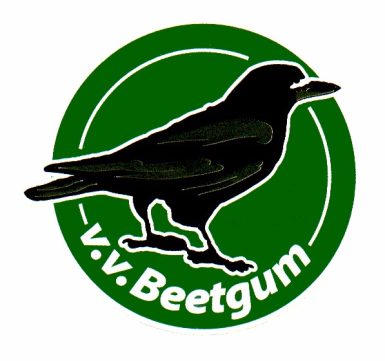 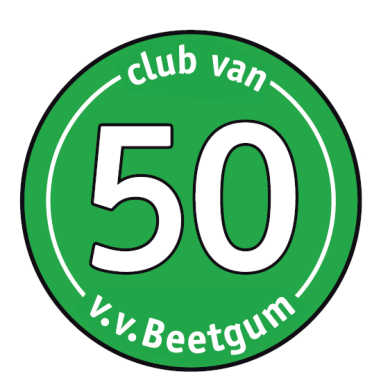 Woensdag 19 oktober is het jaarlijkse herfsttoernooi voor jeugdleden (en niet leden) t/m 14 jaar.Als je mee wil doen, moet je een mailtje sturen voor 14 oktober 2022 naar het volgende mailadres: jcvvbeetgum@outlook.comWil je meedoen? Stuur je mailtje dan tijdig door!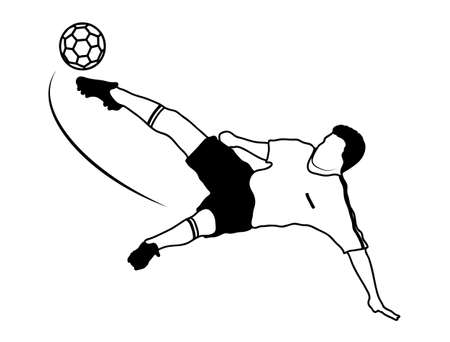 